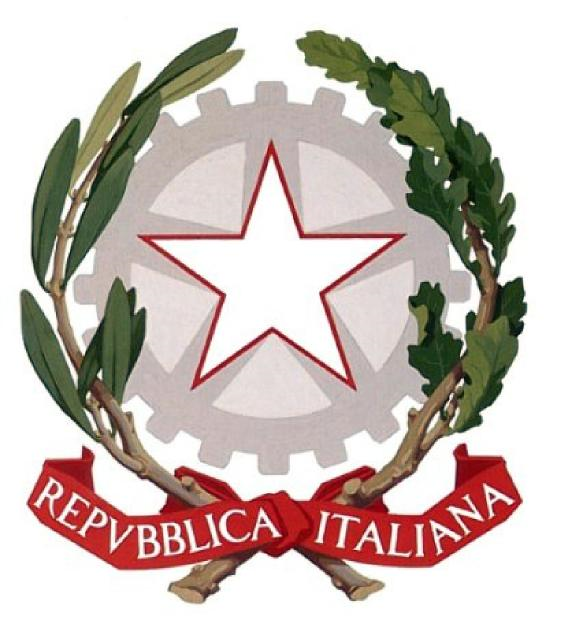 ISTITUTO COMPRENSIVO STATALE di PIEVE DEL GRAPPAScuola dell’Infanzia, Primaria e Secondaria di I gradoVia San Carlo, 5 - 31017 Pieve del Grappa (TV) - Tel. 0423.53043/53300 – Fax 0423.939343E-mail: tvic86500e@istruzione.it -  Posta elettronica certificata: tvic86500e@pec.istruzione.it -  Sito web: www.icpievedelgrappa.edu.it  Codice Meccanografico: TVIC86500E - Codice fiscale: 83005430265 -  Codice Univoco Uff.: UFX7W5 Al Dirigente Scolasticodell’IC di Pieve del GrappaOggetto: “Richiesta incontro tecnico on line terapista e Personale Docente”Noi sottoscritti   						 genitori di 		frequentante la classe 	del plesso 	a.s.  		/  	CHIEDIAMOche il dottor 	, in qualità di  	facente parte dello Studio 	         , possa avereun incontro tecnico con  			per il seguente motivo	Firma dei genitori **Dichiarazione assunta in caso di firma di un solo genitore: Il sottoscritto, consapevole delle conseguenze amministrative e penali per chi rilasci dichiarazioni non corrispondenti a verità, ai sensi del DPR 245/2000, dichiara di aver effettuato la scelta/richiesta in osservanza delle disposizioni sulla responsabilità genitoriale di cui agli artt. 316, 337 ter e 337 quater del codice civile, che richiedono il consenso di entrambi i genitori.